桌面云视频会议系统学生手册一、软件下载安装请打开浏览器，按如下步骤下载客户端软件：第一步：输入门户网站网址：http://meeting.cashq.ac.cn/第二步：根据终端类型选择客户端软件下载，移动端还可以扫描二维码下载第三步：按照提示安装客户端软件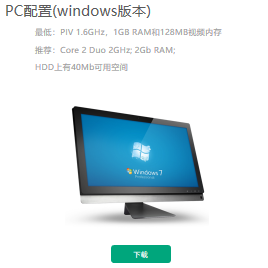 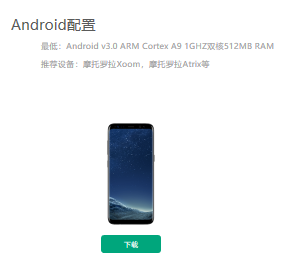 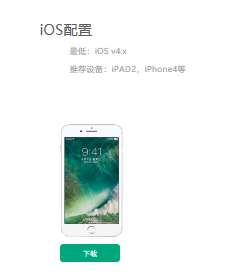 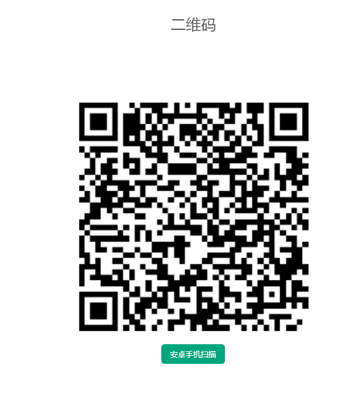 加入会议：考生桌面云账号：本人手机号码，初始密码：手机号后6位1、登录桌面云视频会议系统首先安装手机桌面云APP，输入自己的账号、初始密码和服务器地址（caslink.ihep.ac.cn）登录系统，点击“我的”修改密码复试答辩需使用电脑登录，输入自己的账号、密码和和服务器地址（caslink.ihep.ac.cn）登录电脑客户端，按照下文要求加入会议。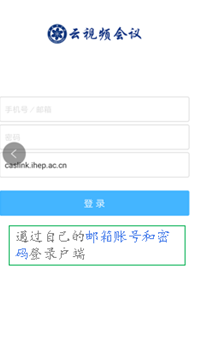 2、加入会议27日上午9点登录待考会议室：会议室号码：9303004002登录密码：123456注意：此会议号及密码仅在27日上午9点至28日期间有效，此外无法登陆28日上午8:30登录正式复试考场：会议室号码：27日通知登录密码：27日通知注意：此会议号及密码仅在28日复试期间有效，此外无法登陆输入“云会议室号”--“加入会议”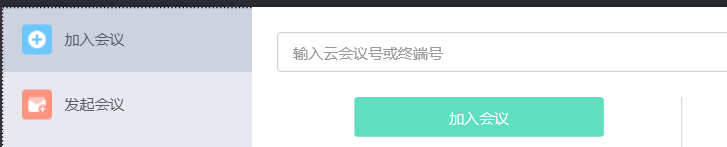 3、入会后：提前在电脑上打开自己的PPT，等待主持人通知开始答辩，点击“共享”，分享整个屏幕，开始答辩。退出会议答辩结束后，点击挂断，即可退出会议三、服务与支持桌面云视频会议系统技术支持中心中心平台支持电话：0311-85814521   王老师0311-85808414   闫老师手机号码：15530118186